Supplementary Information Investigating the dispersal of macro- and microplastics on agricultural fields 30 years after sewage sludge applicationCollin J. Weber, Alexander Santowski and Peter ChifflardCorrespond to: Collin J. Weber (collin.weber@geo.uni-marburg.de) 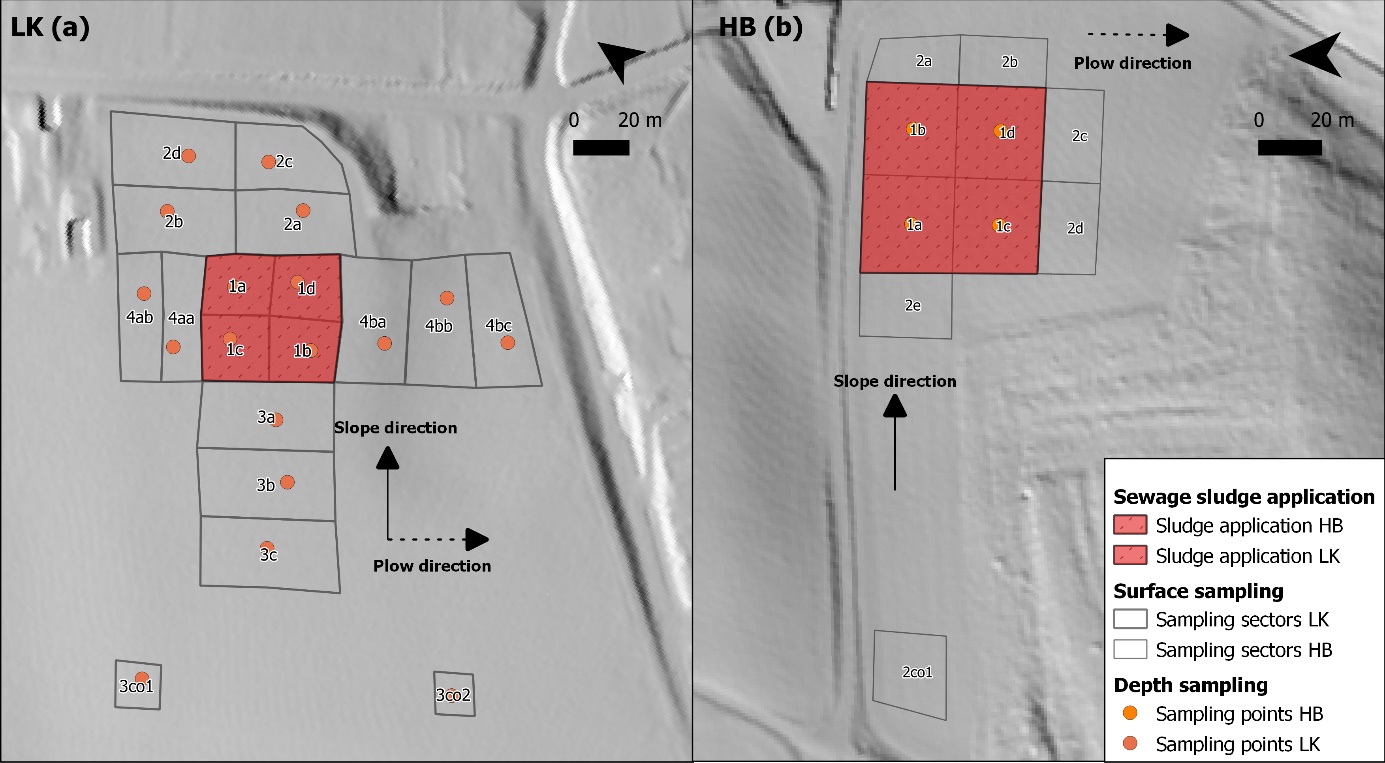 Supplementary Figure S1. Overview of sampling sectors for surface sampling and sampling point for depth sampling on agricultural fields (a) “Lehmkaute” (LK) and (b) “Holzbach” (HB) based on digital terrain model (© Hessian State Office for Land Management and Geoinformation, 2019) with slope and hang parallel plow directions. 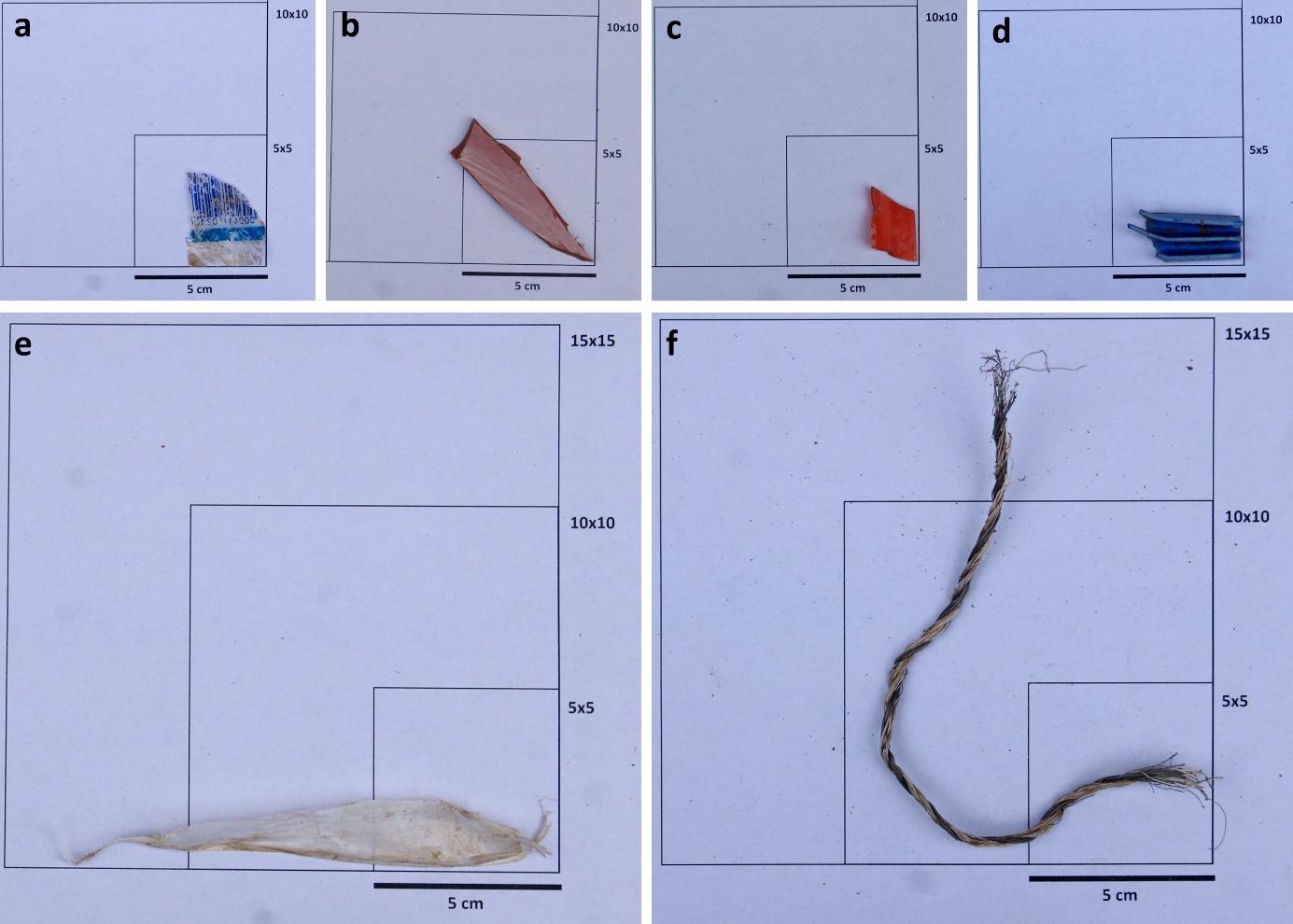 Supplementary Figure S2. Examples of collected plastic items on soil surfaces from field “Lehmkaute”showing (a) blue and white packaging residue made of polypropylene (PP), (b) red fragment made of polyvinyl chloride (PVC), (c) red fragment made of high-density polyethylene (HDPE), (d) blue fragment made of polypropylene (PP), (e) transparent film made of polyethylene terephthalate (PET) and (f) cable tie made of polyester fibres. 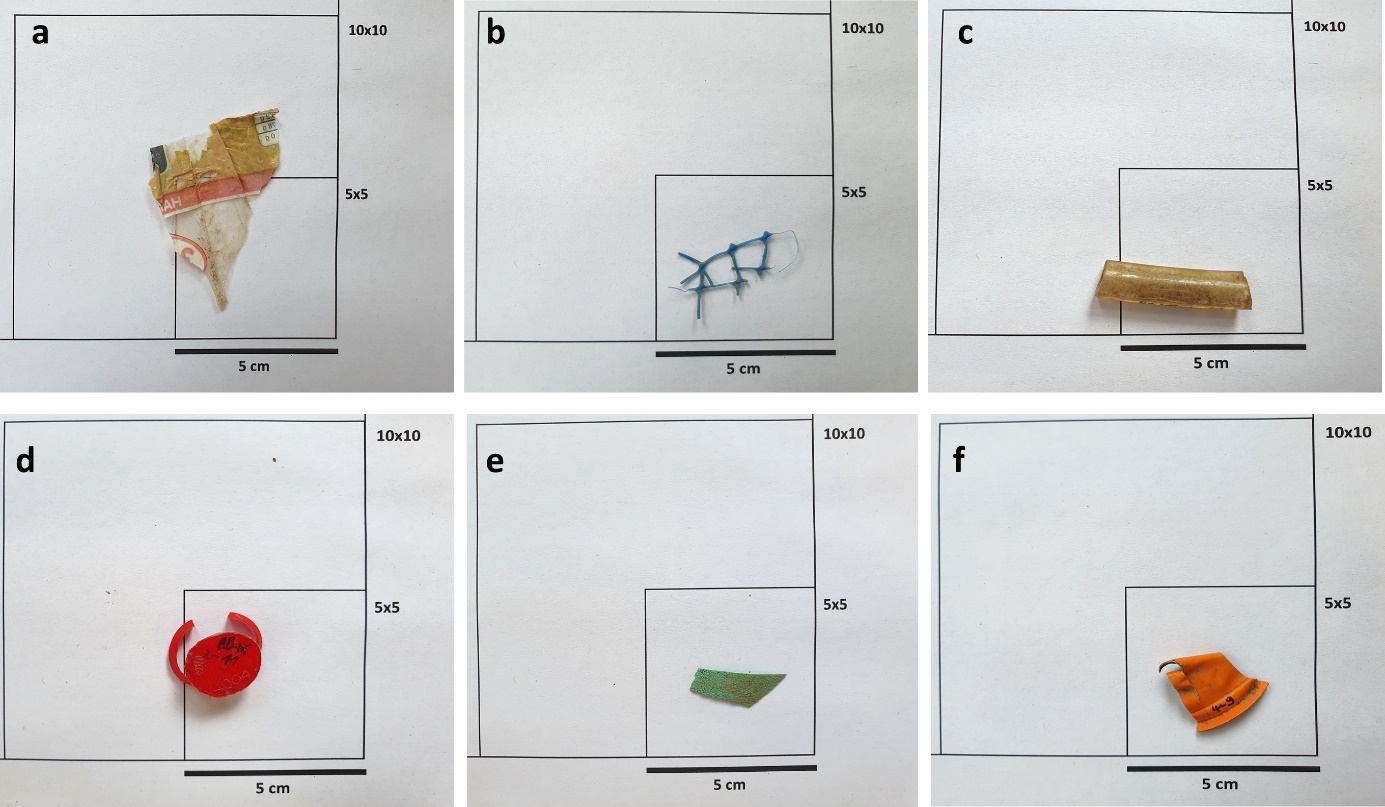 Supplementary Figure S3. Examples of collected plastic items on soil surfaces from field “Lehmkaute” showing (a) colored packaging residue made of polypropylene (PP), (b) blue net made of light-density polyethylene (LDPE), (c) cable fragment made of polyvinyl chloride (PVC), (d) red closure fragment made of light-density polyethylene (LDPE), (e) green fragment made of light-density polyethylene (LDPE) and (f) orange fragment made of polystyrene (PS). Supplementary Table S1: Sewage sludge, management practice since 2016 and sampling area information.Supplementary Table S2: Weather conditions in the surroundings of the study area for the period 1986-2021 (after sewage sludge application)Supplementary Table S3: Wind conditions in the surroundings of the study area for the period 1986-2021 showing 10 years interval (after sewage sludge application)LK ("Lehmkaute")HB ("Holzbach")Sludge typeSewage sludge (yearly) and waste sewage sludge compost (3-year interval) with 22.8 % foreign matter (1981)Sewage sludge (3-year interval) without data about foreign matter contentSludge originComposting plant Bad Kreuznach (Rhineland-Palatinate)Cappel wastewater treatment plant (Marburg, Hesse, Germany)Agricultural crops Beets (2016), Wheat (2017), Corn (2018), Wheat (2019), Beets (2020)Rape (2016), Wheat (2017), Field grass (2018), Fallow (2019), Wheat (2020)Organic fertilization 89 m³ ha digestate in 2016, 2017 and 202045 m³ ha digestate in 2017 and 2020Further fertilizer applicationsMineral and mixed fertilizers (yearly), crop protection productsMineral and mixed fertilizers (yearly), crop protection productsSludge application duration1973-19861969-1986Sludge application rate120–200 t ha (3 year interval)2.5–5 t ha (3 year interval)Sludge application area (m²)2313.23477.2Total field area (ha)5.691.71Investigated area (ha)1.510.67Number of sectors (drill cores)18 (18)10 (4)Average sector size (m²)837.13667.89Period 1986-2021Period 1986-2021Period 1986-2021MinAverageMaxAnnual average temperature (°C)7.69.710.8Annual temperature deviation (°C)-2.1-0.11.1Precipitation annual sum (mm)543.0678.5873.7Days with snow cover (>1 cm)0.017.758.0Frost days51.078.4117.0Data source: Cölbe weather station (ID: DWD 3164) 50.8489°N, 8.7733°E. Distance from the study area: 12 km (Data obtained through: https://www.hlnug.de/messwerte/witterungs-und-klimadaten/wetterextreme) Data source: Cölbe weather station (ID: DWD 3164) 50.8489°N, 8.7733°E. Distance from the study area: 12 km (Data obtained through: https://www.hlnug.de/messwerte/witterungs-und-klimadaten/wetterextreme) Data source: Cölbe weather station (ID: DWD 3164) 50.8489°N, 8.7733°E. Distance from the study area: 12 km (Data obtained through: https://www.hlnug.de/messwerte/witterungs-und-klimadaten/wetterextreme) Data source: Cölbe weather station (ID: DWD 3164) 50.8489°N, 8.7733°E. Distance from the study area: 12 km (Data obtained through: https://www.hlnug.de/messwerte/witterungs-und-klimadaten/wetterextreme) YearAverage annual wind speed (km h-1)Average maximal gust speed (km h-1)19869.6772.0019968.5861.42200611.3367.67201611.0865.08202011.6765.75Data source: Gießen weather station (ID: DWD 1639) 50.6014°N, 8.6439°E. Distance from the study area: 20 km (Data obtained through: https://www.hlnug.de/messwerte/witterungs-und-klimadaten/wetterextreme)Data source: Gießen weather station (ID: DWD 1639) 50.6014°N, 8.6439°E. Distance from the study area: 20 km (Data obtained through: https://www.hlnug.de/messwerte/witterungs-und-klimadaten/wetterextreme)Data source: Gießen weather station (ID: DWD 1639) 50.6014°N, 8.6439°E. Distance from the study area: 20 km (Data obtained through: https://www.hlnug.de/messwerte/witterungs-und-klimadaten/wetterextreme)